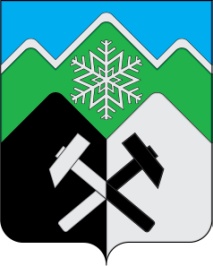 КЕМЕРОВСКАЯ ОБЛАСТЬ - КУЗБАССТАШТАГОЛЬСКИЙ МУНИЦИПАЛЬНЫЙ РАЙОНАДМИНИСТРАЦИЯ  «ТАШТАГОЛЬСКОГО МУНИЦИПАЛЬНОГО РАЙОНА»П О С Т А Н О В Л Е Н И Е(ПРОЕКТ)от  «    » сентября  2022   №     -пОб утверждении порядка платы по соглашению об установлении сервитута за земельные участки, находящиеся в муниципальной собственности Таштагольского муниципального района     В соответствии с подпунктом 3 пункта 2 статьи 39.25 Земельного кодекса Российской Федерации, Федеральным законом от 27.07.2010  №210-ФЗ «Об организации предоставления государственных и муниципальных услуг», руководствуясь Уставом муниципального образования  «Таштагольский муниципальный  район», администрация «Таштагольского муниципального района» постановляет:Утвердить Порядок платы по соглашению об установлении сервитута за земельные участки, находящиеся в муниципальной собственности Таштагольского муниципального района, согласно приложению  №1 к настоящему Постановлению.Комитету по управлению муниципальным имуществом Таштагольского муниципального района использовать прилагаемый Порядок платы по соглашению об установлении сервитута за земельные участки, находящиеся в муниципальной собственности Таштагольского муниципального района,  определенного в соответствии с законодательством Российской Федерации. Пресс-секретарю Главы Таштагольского муниципального района (Кустова М.Л.) разместить настоящее постановление на сайте администрации Таштагольского муниципального района в информационно-телекоммуникационной сети «Интернет».Контроль за исполнением данного постановления возложить на первого заместителя Главы Таштагольского муниципального района   С.Е.Попова.   Постановление вступает в силу с момента подписания.Глава Таштагольского муниципального района						А.Г.Орлов                                  Приложение №1к постановлениюАдминистрации Таштагольского муниципального районаот  «   » сентября  2022   №      -пПорядок платы по соглашению об установлении сервитута за земельные участки, находящиеся в муниципальной собственности Таштагольского муниципального района1. Настоящий Порядок разработан в целях определения размера платы по соглашению об установлении сервитута за земельные участки, находящиеся в муниципальной собственности Таштагольского муниципального района (далее - земельные участки).2. Размер платы по соглашению об установлении сервитута за каждый год срока действия сервитута в отношении земельных участков определяется по формуле:Р = УПКС х П х С,где:Р - размер платы за сервитут;УПКС - удельный показатель кадастровой стоимости земельного участка исходя из вида разрешенного использования земельного участка, в отношении которого установлен сервитут, в рублях/кв. м;П - площадь сервитута, кв.м.;С - ставка платы за установление сервитута в размере 1,5%.3. Порядок, сроки внесения платы за установление сервитута определяются в соглашении об установлении сервитута в отношении земельных участков.4. В случае если удельный показатель кадастровой стоимости земельного участка, в отношении которого установлен сервитут, ниже среднего уровня кадастровой стоимости земельного участка данного вида разрешенного использования по Таштагольскому муниципальному району, утвержденный уполномоченным органом исполнительной власти Кемеровской области - Кузбасса, размер платы за сервитут рассчитывается по формуле:Р = СУКС x П x С,где:Р - размер платы за сервитут;СУКС - средний уровень кадастровой стоимости земельного участка по Таштагольскому муниципальному району  исходя из вида разрешенного использования земельного участка, в отношении которого установлен сервитут в рублях;П - площадь сервитута, кв. м;С - ставка платы за установление сервитута в размере 1,5%.5. В случае установления сервитута на земельных участках категории сельскохозяйственного назначения размер платы за сервитут рассчитывается по формуле:Р = Су x П x С, где:Р - размер платы за сервитут;Су - среднее значение удельного показателя кадастровой стоимости земель соответствующей группы по Таштагольскому муниципальному району  исходя из цели установления сервитута, рублей;П - площадь сервитута, кв. м;С - ставка платы за установление сервитута в размере 1,5%.6. В случае если соглашение об установлении сервитута заключено на срок менее одного года, размер платы по соглашению определяется с учетом срока установления сервитута пропорционально количеству дней в году.7. Смена правообладателя земельного участка не является основанием для пересмотра размера платы по соглашению об установлении сервитута, определенного в соответствии с настоящим Порядком.8. В случае если сервитут устанавливается в отношении части земельного участка, размер платы по соглашению об установлении сервитута определяется пропорционально площади этой части земельного участка в соответствии с настоящим Порядком.